UTILISEZ LE DOCUMENT CE DOCUMENT POUR VOTRE SERVICE DES FINANCES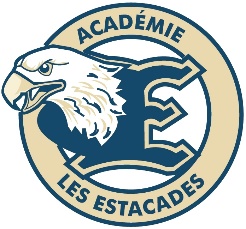 COMPTE À PAYERTournoi de basket-ball Académie les EstacadesFormulaire d’inscription de l’institutionInstitution :	Nom :								Répondant :									Adresse :								Ville :								Code postal :								Téléphone :							Télécopieur :					Courriel :Équipe :	Surnom :							Couleur :						SIGNATURE DU RESPONSABLE : Retournez :  	-	cette formule d’inscription avant le 15 novembre 2019 	-  	un chèque au nom de «Tournoi des Estacades » au montant total du coût d’inscription.À :	Sébastien Provencher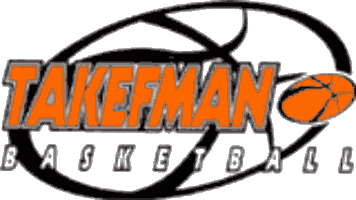 	Académie les Estacades	501, rue des Érables	Trois-Rivières, Québec	G8T 5J2		Courriel: sebastien.provencher@csduroy.qc.caN.B.  Remplir le document (FACTURE) et remettre une photocopie au service des comptes à payer de votre école.  Catégories inscritesNombred’équipesCoût d’inscriptionHébergement125 $TotalJuvénile garçonsx 375$Juvénile fillesx 375$Cadet garçonsx 375$Cadet fillesx 375$Benjamin garçonsx 375$Benjamin fillesx 375$TOTAL